LCLS2 Bend Magnet 0.788D11.50 Alignment Engineering GroupL204533SN 30December 18, 2017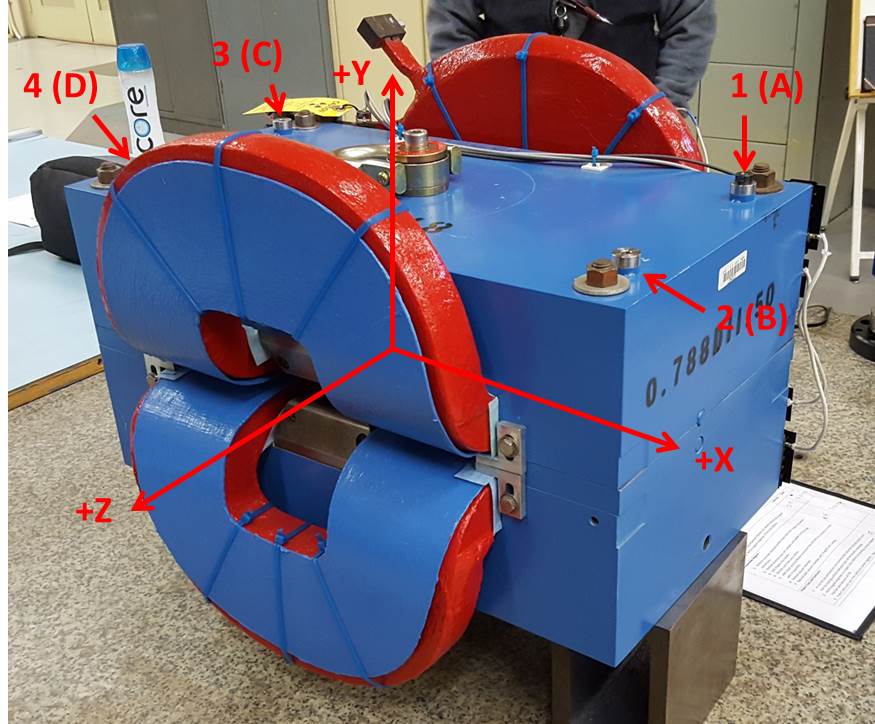 Numbered tooling balls are a 1 inch offset, lettered tooling balls are a 0.3125 inch offset.  All units are inches.  Coordinates are to the Mechanical Center of the Poles.Pole gap = 0.799 inches at origin (0,0,0).Tooling BallZ (in)X (in)Y (in)TBA-3.4489.4816.226TBB3.4839.4846.221TBC-3.430-9.5226.229TBD3.497-9.5146.223TB1-3.4469.4806.914TB23.4879.4856.909TB3-3.429-9.5236.916TB43.499-9.5146.910